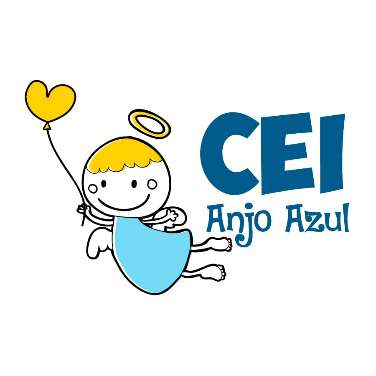 CENTRO DE EDUCAÇÃO INFANTIL ANJO AZULRua 31 de Março/nº 1508Lacerdópolis – SCCEP: 89660 000 Fone: (49) 3552 0279Coordenadora: Marizane Dall’orsolettaE mail: ceianjoazullacerdopolis@gmail.com                     Blog:www.ceianjoazul.blogspot.comFIQUEM EM CASA...APROVEITEM SEU TEMPO, ESTUDEM E BRINQUEM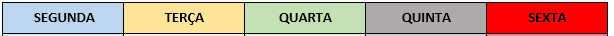 OBS: Os pais que quiserem, podem postar em suas redes sociais as crianças realizando as atividades/experiências. São experiências de aprendizagens que poderão ser repetidas durante o período. Atenciosamente: CEI Anjo AzulCARGA HORÁRIA: 6h/aula semanal (plataforma/WhatsApp) DATA: 20/07 até 24/07PROFESSORA DE RECREAÇÃO: FABIULA APARECIDA SILVA SURDITURMA: VESPERTINO          MATERNAL II CARGA HORÁRIA: 5h/aula semanal (plataforma/WhatsApp)DATA: 20/07 até 24/07PROFESSORA DE RECREAÇÃO: LUCIMARA ANDRADE FERRARITURMA: MATUTINO          MATERNAL IICARGA HORÁRIA: 4h/aula semanal (plataforma/WhatsApp)DATA: 20/07 até 24/07PROFESSORA: FABIANE TAIS FORMIGHERITURMA: VESPERTINO      MATERNAL IINa experiência desta semana será utilizando um pedaço de tecido e com materiais recicláveis que tenha em casa, confeccionar um animal, brinquedo, entre outros...conforme as figuras, estimulando a coordenação motora e interação com a Família.